Export Import Procedures & DocumentationSeptember 2021 Examination1. You have joined a small manufacturing company as head of Despatch Dept. Your company requests you to explain the type of central excise duties in practice. Would you give a small write up on the same? (10 Marks) Introduction:Excise duty is a type of tax levied against products in their manufacture, licensing, and sale. Excise duty, an indirect tax imposed on manufacturers of products and paid to the government of India, is the polar opposite of Customs duty in that it only applies to items manufactured within the country's borders. The same applies to those who arrive from outside the country and are subject to Customs charges. Excises were previously charged at the mid-level as central excise duty, extra excise tax, and other such tasks, but this has changed recently. On the other hand, Its Half solved onlyBuy Complete from our online storehttps://nmimsassignment.com/online-buy-2/NMIMS Fully solved assignment available for session September 2021,your last date is 28th Aug 2021.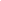 Lowest price guarantee with quality.Charges INR 199 only per assignment. For more information you can get via mail or Whats app also
Mail id is aapkieducation@gmail.comOur website www.aapkieducation.comAfter mail, we will reply you instant or maximum1 hour.Otherwise you can also contact on ourwhatsapp no 8791490301.Contact no is +91 87-55555-8792. A chemical manufacturing organization would like to export flammable liquids. They have requested you to provide the list of 9 classes of Dangerous goods as they have to provide a certificate to that effect. Give the list of 9 classes of DGR. (10 Marks) Introduction:It is more common for dangerous objects to be transported by air rather than by surface transportation. In the meantime, if necessary, regulations are in place to ensure the safe transport of hazardous materials by air. These regulations allow dangerous materials to be transported on commercial, private charter, and freight aircraft. To transport risky items safely, it is necessary to put specific guidelines to keep the plane and its passengers in danger. Dangerous goods can be 3. In a job interview, you are asked to explain the three categories of imports based on the Import-Export Policy. You are asked the following questions:a. What are the three categories of imports and explain each of them? (5 Marks) – Introduction:After completing the customs clearance procedures for imports, cargo arriving in India must be cleared out of customs by the Indian Customs Department before it can be released. Consequently, whenever possible, an online or manual entry should be used to support a statutory document that specifies the specifics of products and the status of importers and other b. From where you will get the list of goods under these categories ? (5 Marks) Introduction:Different countries may have additional requirements for importing waxes, oils, mineral fuels, and bituminous substances, even though most processes and formalities are the same in all countries. The procedures and requirements for importing waxes, oils, mineral fuels, and bituminous 